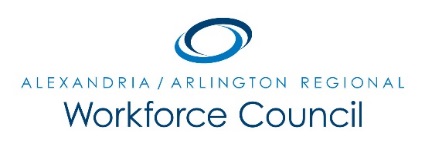 MEETING MINUTESOctober 5, 2017Arlington County Department of Human Services2100 Washington Blvd., Lower Level AuditoriumArlington, VA  222048:00 a.m. to 10:00 a.m.Attendance:  Karen Brown, Patrick Brennan, Lee Coyle, Daniel Gomez (Chair), David Harris, Elizabeth Jones-Valderrama, Maria Marion, Alberto Marino, Kris Martini, Nate Mauer, Erik Pages, Steve Partridge, Dori Ramsey, Cynthia Richmond, Kate Roche, Marie SchulerAbsent:  Eduardo Achach, Lisa Bauer, Jeanne Booth, Sherri Chapman, Winoka Clements, Dennis Desmond, Ellen Harpel, Stephanie Landrum, Kevin Lynch, Marc Olmsted, Ann Randazzo, Andrea Rubino, Rick Slusher, Darren Tully, Landon WinkelvossStaff: Mary Baucum, Alameu Dev, Howard Feldstein, Gabe Hamda, Daniel Mekibib, David Remick The meeting was called to order at 8:07 a.m.A motion was made, seconded, and the minutes of June 8, 2017 Regional Workforce Council meeting minutes were unanimously approved.PRESENTATIONS:Sue Rowland provided an overview of GO Northern Virginia.  Emily Becketti provided an overview on APS’s Arlington Education & Employment Program (REEP).  Alex Cooley provided a labor market update on the Retail Industry as well as a quarterly update on the current unemployment rate and job postings in Arlington, Alexandria, and the Northern Virginia Region.One-Stop Operator’s Report Gabe Hamda and Alamelu Dev provided an overview on ICATT’s mission and service offerings.EXECUTIVE DIRECTOR’S REPORT:Elections:  A motion was made, seconded, and the election of Daniel Gomez as Chair and Alberto Marino as Vice Chair, were unanimously approved.Policies:  A motion was made, seconded, and changes to the WIOA Eligible Training Provider Policy were unanimously approved.A motion was made, seconded, and changes to the WIOA Youth Incentive Policy were unanimously approved.A motion was made, seconded, and the Segregation of Duties, Disclosures and Recusal Policy, was unanimously approved.Funding Transfer Request:  A motion was made, seconded, and the transfer of $7,196.52 from Dislocated Worker Funds to the PY16 WIOA Adult Funds was unanimously approved.The meeting was called to close at 10:00 a.m.